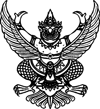 ประกาศจังหวัดศรีสะเกษ
เรื่อง ประกาศผู้ชนะการเสนอราคา ซื้อเวชภัณฑ์ยา จำนวน ๑๓ รายการ โดยวิธีเฉพาะเจาะจง
-------------------------------------------------------------------ตามที่ โรงพยาบาลบึงบูรพ์ ได้มีโครงการ ซื้อเวชภัณฑ์ยา จำนวน ๑๓ รายการ โดยวิธีเฉพาะเจาะจงนั้น               ๑. guaifenesin ๑๐๐ mg/๕ mL syrup จำนวน ๕๐ ขวด/bottle(๖๐ มิลลิลิตร/ml) ผู้ได้รับการคัดเลือก ได้แก่ องค์การเภสัชกรรม (ส่งออก,ขายส่ง,ขายปลีก,ให้บริการ,ผู้ผลิต) โดยเสนอราคา เป็นเงินทั้งสิ้น ๔๕๐.๐๐ บาท(สี่ร้อยห้าสิบบาทถ้วน) รวมภาษีมูลค่าเพิ่มและภาษีอื่น ค่าขนส่ง ค่าจดทะเบียน และค่าใช้จ่ายอื่นๆ ทั้งปวง               ๒. povidone iodine ๑๐ g/๑๐๐ mL solution จำนวน ๒๔ ขวด/bottle(๓๐ มิลลิลิตร/ml) ผู้ได้รับการคัดเลือก ได้แก่ องค์การเภสัชกรรม (ส่งออก,ขายส่ง,ขายปลีก,ให้บริการ,ผู้ผลิต) โดยเสนอราคา เป็นเงินทั้งสิ้น ๓๖๐.๐๐ บาท (สามร้อยหกสิบบาทถ้วน) รวมภาษีมูลค่าเพิ่มและภาษีอื่น ค่าขนส่ง ค่าจดทะเบียน และค่าใช้จ่ายอื่นๆ ทั้งปวง               ๓. omeprazole ๒๐ mg gastro-resistant capsule จำนวน ๕๖ กล่อง/box(๑๐๐ capsule) ผู้ได้รับการคัดเลือก ได้แก่ องค์การเภสัชกรรม (ส่งออก,ขายส่ง,ขายปลีก,ให้บริการ,ผู้ผลิต) โดยเสนอราคา เป็นเงินทั้งสิ้น ๓,๐๘๐.๐๐ บาท (สามพันแปดสิบบาทถ้วน) รวมภาษีมูลค่าเพิ่มและภาษีอื่น ค่าขนส่ง ค่าจดทะเบียน และค่าใช้จ่ายอื่นๆ ทั้งปวง               ๔. furosemide ๒๐ mg/๒ ml injection จำนวน ๒๐๐ ampoule(๒ มิลลิลิตร/ml) ผู้ได้รับการคัดเลือก ได้แก่ องค์การเภสัชกรรม (ส่งออก,ขายส่ง,ขายปลีก,ให้บริการ,ผู้ผลิต) โดยเสนอราคา เป็นเงินทั้งสิ้น ๑,๐๗๐.๐๐ บาท (หนึ่งพันเจ็ดสิบบาทถ้วน) รวมภาษีมูลค่าเพิ่มและภาษีอื่น ค่าขนส่ง ค่าจดทะเบียน และค่าใช้จ่ายอื่นๆ ทั้งปวง               ๕. hyoscine butylbromide ๒๐ mg/๑ ml injection จำนวน ๑๐๐ ampoule(๑ มิลลิลิตร/ml) ผู้ได้รับการคัดเลือก ได้แก่ องค์การเภสัชกรรม (ส่งออก,ขายส่ง,ขายปลีก,ให้บริการ,ผู้ผลิต) โดยเสนอราคา เป็นเงินทั้งสิ้น ๑,๐๒๕.๐๐ บาท (หนึ่งพันยี่สิบห้าบาทถ้วน) รวมภาษีมูลค่าเพิ่มและภาษีอื่น ค่าขนส่ง ค่าจดทะเบียน และค่าใช้จ่ายอื่นๆ ทั้งปวง               ๖. lidocaine hydrochloride ๑ g/๕๐ ml injection จำนวน ๒๐ vial(๕๐ มิลลิลิตร/ml) ผู้ได้รับการคัดเลือก ได้แก่ องค์การเภสัชกรรม (ส่งออก,ขายส่ง,ขายปลีก,ให้บริการ,ผู้ผลิต) โดยเสนอราคา เป็นเงินทั้งสิ้น ๖๔๒.๐๐ บาท (หกร้อยสี่สิบสองบาทถ้วน) รวมภาษีมูลค่าเพิ่มและภาษีอื่น ค่าขนส่ง ค่าจดทะเบียน และค่าใช้จ่ายอื่นๆ ทั้งปวง               ๗. metoclopramide hydrochloride ๑๐ mg/๒ ml injection จำนวน ๑๐๐ ampoule(๒ มิลลิลิตร/ml) ผู้ได้รับการคัดเลือก ได้แก่ องค์การเภสัชกรรม (ส่งออก,ขายส่ง,ขายปลีก,ให้บริการ,ผู้ผลิต) โดยเสนอราคา เป็นเงินทั้งสิ้น ๓๒๑.๐๐ บาท (สามร้อยยี่สิบเอ็ดบาทถ้วน) รวมภาษีมูลค่าเพิ่มและภาษีอื่น ค่าขนส่ง ค่าจดทะเบียน และค่าใช้จ่ายอื่นๆ ทั้งปวง               ๘. magnesium hydroxide ๔๐๐ mg/๕ mL oral suspension จำนวน ๔๘ ขวด/bottle(๒๔๐ มิลลิลิตร/ml) ผู้ได้รับการคัดเลือก ได้แก่ องค์การเภสัชกรรม (ส่งออก,ขายส่ง,ขายปลีก,ให้บริการ,ผู้ผลิต) โดยเสนอราคา เป็นเงินทั้งสิ้น ๑,๐๒๗.๐๐ บาท (หนึ่งพันยี่สิบเจ็ดบาทถ้วน) รวมภาษีมูลค่าเพิ่มและภาษีอื่น ค่าขนส่ง ค่าจดทะเบียน และค่าใช้จ่ายอื่นๆ ทั้งปวง               ๙. amitriptyline hydrochloride ๑๐ mg film-coated tablet จำนวน ๓ กล่อง/box(๕๐๐ tablet) ผู้ได้รับการคัดเลือก ได้แก่ องค์การเภสัชกรรม (ส่งออก,ขายส่ง,ขายปลีก,ให้บริการ,ผู้ผลิต) โดยเสนอราคา เป็นเงินทั้งสิ้น ๓๓๙.๐๐ บาท (สามร้อยสามสิบเก้าบาทถ้วน) รวมภาษีมูลค่าเพิ่มและภาษีอื่น ค่าขนส่ง ค่าจดทะเบียน และค่าใช้จ่ายอื่นๆ ทั้งปวง               ๑๐. losartan potassium ๕๐ mg film-coated tablet จำนวน ๔๖ กล่อง/box(๓๐๐ tablet) ผู้ได้รับการคัดเลือก ได้แก่ องค์การเภสัชกรรม (ส่งออก,ขายส่ง,ขายปลีก,ให้บริการ,ผู้ผลิต) โดยเสนอราคา เป็นเงินทั้งสิ้น ๙,๘๔๔.๐๐ บาท (เก้าพันแปดร้อยสี่สิบสี่บาทถ้วน) รวมภาษีมูลค่าเพิ่มและภาษีอื่น ค่าขนส่ง ค่าจดทะเบียน และค่าใช้จ่ายอื่นๆ ทั้งปวง               ๑๑. ferrous fumarate ๑๘๕ mg + folic acid ๔๐๐ mcg + potassium iodide ๑๙๖ mcg film-coated tablet จำนวน ๔๐ ขวด/bottle(๓๐ tablet) ผู้ได้รับการคัดเลือก ได้แก่ องค์การเภสัชกรรม (ส่งออก,ขายส่ง,ขายปลีก,ให้บริการ,ผู้ผลิต) โดยเสนอราคา เป็นเงินทั้งสิ้น ๑,๐๐๐.๐๐ บาท (หนึ่งพันบาทถ้วน) รวมภาษีมูลค่าเพิ่มและภาษีอื่น ค่าขนส่ง ค่าจดทะเบียน และค่าใช้จ่ายอื่นๆ ทั้งปวง               ๑๒. lopinavir ๒๐๐ mg + ritonavir ๕๐ mg film-coated tablet จำนวน ๓ ขวด/bottle(๑๒๐ tablet) ผู้ได้รับการคัดเลือก ได้แก่ องค์การเภสัชกรรม (ส่งออก,ขายส่ง,ขายปลีก,ให้บริการ,ผู้ผลิต) โดยเสนอราคา เป็นเงินทั้งสิ้น ๔,๗๕๖.๐๘ บาท (สี่พันเจ็ดร้อยห้าสิบหกบาทแปดสตางค์) รวมภาษีมูลค่าเพิ่มและภาษีอื่น ค่าขนส่ง ค่าจดทะเบียน และค่าใช้จ่ายอื่นๆ ทั้งปวง               ๑๓. tenofovir disoproxil fumarate ๓๐๐ mg film-coated tablet จำนวน ๓ ขวด/bottle(๓๐ tablet) ผู้ได้รับการคัดเลือก ได้แก่ องค์การเภสัชกรรม (ส่งออก,ขายส่ง,ขายปลีก,ให้บริการ,ผู้ผลิต) โดยเสนอราคา เป็นเงินทั้งสิ้น ๑,๐๒๖.๐๐ บาท (หนึ่งพันยี่สิบหกบาทถ้วน) รวมภาษีมูลค่าเพิ่มและภาษีอื่น ค่าขนส่ง ค่าจดทะเบียน และค่าใช้จ่ายอื่นๆ ทั้งปวง                                                                        ประกาศ ณ วันที่  ๓๑  มีนาคม พ.ศ. ๒๕๖๔                                                                                         พิเชฏฐ์  จงเจริญ                                                                                      (นายพิเชฏฐ์  จงเจริญ)                                                                นายแพทย์เชี่ยวชาญ(ด้านเวชกรรม) รักษาการในตำแหน่ง                                                                               ผู้อำนวยการโรงพยาบาลบึงบูรพ์                                                                      ปฏิบัติราชการแทนผู้ว่าราชการจังหวัดศรีสะเกษ